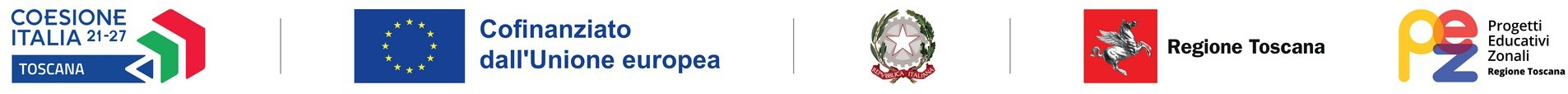 ALLEGATO 7 - MODELLO CALENDARIO DEI LABORATORIPROGETTO LABORATORI PEZ ETA’ SCOLARE 2023/2024 – ZONA ………………………………CUP PROGETTO…………………TITOLO LABORATORIO *………………………………………………………………………………….N. MATRICOLA ……………………SOGGETTO AFFIDATARIO (indicare istituzione scolastica o altro soggetto a cui è eventualmente affidata l’attuazione del laboratorio) 	N. ORE PREVISTE ………………...ATTIVITÀ DAL (GG/MM/AA) …………..   AL (GG/MM/AA) …………..Sede di svolgimento del laboratorio **:presso ………………………………………………………………….. via/piazza …………………………………………………. n. ……….. comune ………………………………………………………………… località………………………………………………... c.a.p. …………DATE DI REALIZZAZIONE E RELATIVO ORARIO DELLE ATTIVITÀdata ………………	Firma del legale rappresentanteNOTE:………………………………..*Indicare la denominazione precisa del Titolo fornita in fase di compilazione online del formulario come da istruzioni a pagina 4 (allegato 2 dell’avviso)** La sede di svolgimento del laboratorio identifica il luogo in cui devono anche essere conservati i registri delle attività53data (gg/mm/ aa)n. oredalle orealle oreTIPOLOGIA ATTIVITA’ LABORATORIALETotale n. ore